共立國際交流獎學金財團-學生會館★長期契約 (簽約四個月以上)◆價格表:  *以上費用含早、晚餐、網路、附家具。◆其他每月費用:◆其他服務的費用:*每月可換洗被罩、床單三次◆長期契約注意事項:      *簽約時需要交入寮料、建物維持費、清潔費、及１個月的宿舍費。     *長期契約者需要中途退寮時，一定要提前一個月向寮管理員提出或國際   
      事業室申請。     *需要準備的生活用品：個人專用的館內拖鞋(館內不可以利用外面的鞋子  
      進入)、租用或自備寢具、生活用品(如洗髮精、沐浴乳、洗衣粉等自己  
      所需用品)。     *為防止火災，電爐、電熱毯、電飯鍋、電烤箱、蚊香、蠟燭等發熱的物   
      品，請不要帶入會館內。     *日本的法律規定未滿20歲者不能吸煙也不能喝酒，館內禁止吸煙。_________________________________________________________________★短期契約 (三個月以內的契約)  ◆價格表:   *以上費用含早、晚餐、電費、網路、寢具、附家具。   *電話費依實際使用計費。  ◆其他服務的費用:  ◆短期契約注意事項:     *簽約時需要交１個月的宿舍費。     *短期契約者契約時間內中途退寮或突然廢除契約時，交過的所有費用當   
      成違約金不予退還。     *需要準備的生活用品：個人專用的館內拖鞋(館內不可以利用外面的鞋子  
      進入)、 生活用品(如洗髮精、沐浴乳、洗衣粉等自己所需用品)。     *為防止火災，電爐、電熱毯、電飯鍋、電烤箱、蚊香、蠟燭等發熱的物  
      品，請不要帶入會館內。     *日本的法律規定未滿20歲者不能吸煙也不能喝酒，館內禁止吸煙。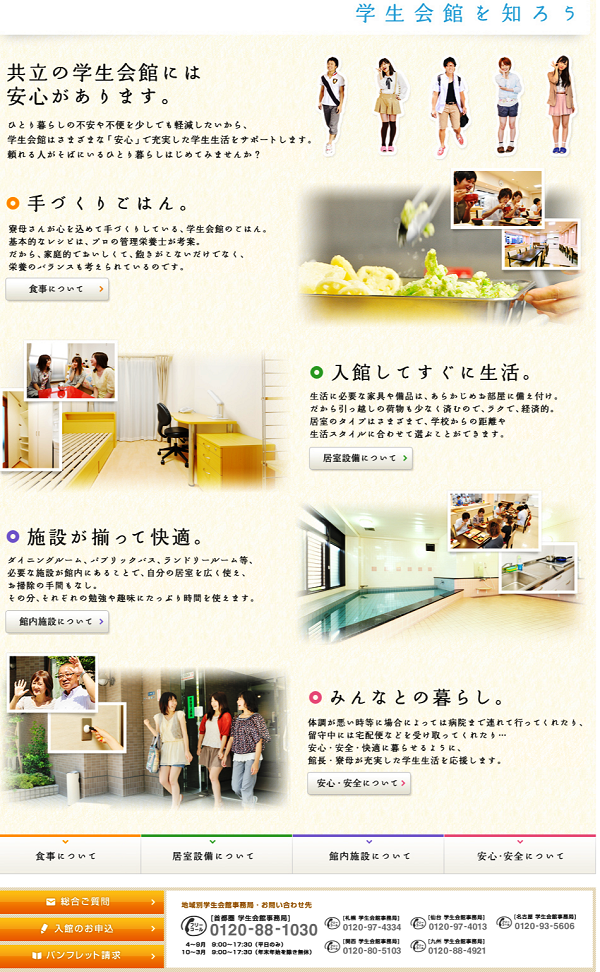 寮類型費用留學生優先會館A型(雅房)B型(附洗臉台)宿舍費(月)¥53,000¥53,000¥53,000入寮金¥53,000¥53,000¥53,000建物維持費(年)(簽約時付)¥3,000¥3,000¥3,000清潔費(簽約時付)¥15,000¥15,000¥15,000電費每月¥5,000電話依實際使用電話費租借被褥4個月5個月6個月7個月8個月費用¥11,970¥14,390¥16,800¥18,380¥19,950租借被褥9個月10個月11個月12個月費用¥21,530¥23,100¥24,150¥25,2003個月6個月12個月錄像電視機租用費用(14型)¥11,550¥15,750¥19,800冰箱租用費用¥11,550¥15,750¥19,800寮類型費用留學生優先會館A型(雅房)B型(付洗臉台)宿舍費(月)¥75,000¥75,000¥75,000入寮金¥0¥0¥0建物維持費(年)(簽約時付)¥0¥0¥0清潔費(簽約時付)¥0¥0¥03個月錄像電視機租用費用(14型)¥11,550冰箱租用費用¥11,550